Ejercicio nº 1.-Demuestra la siguiente igualdad: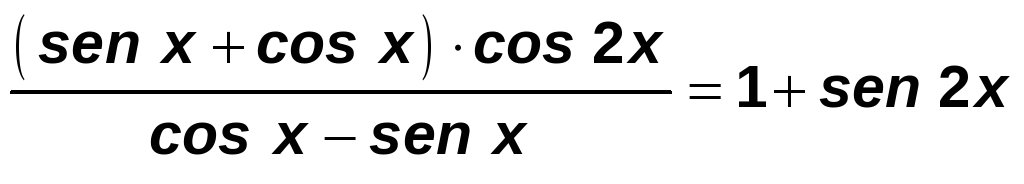  Solución:  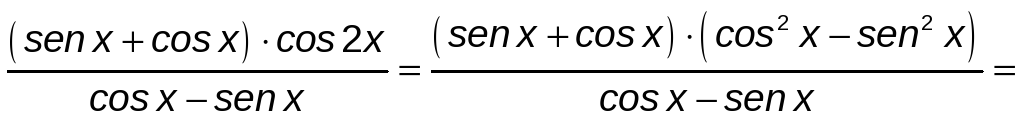 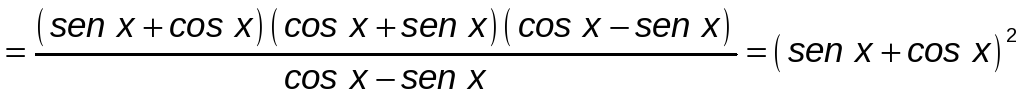 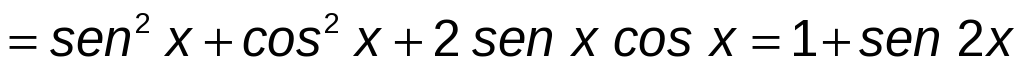 Ejercicio nº 2.-Simplifica la siguiente expresión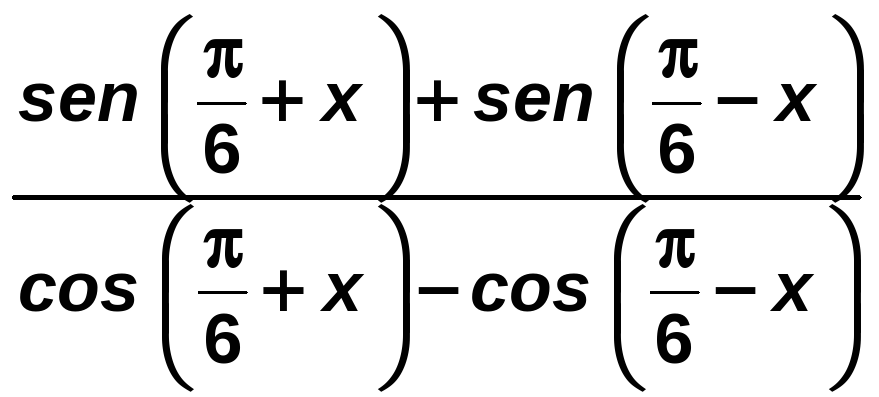  Solución:  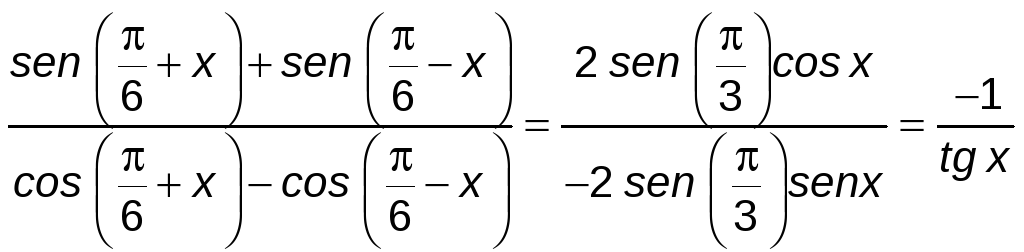 Ejercicio nº 3.-Resuelve la siguiente ecuación: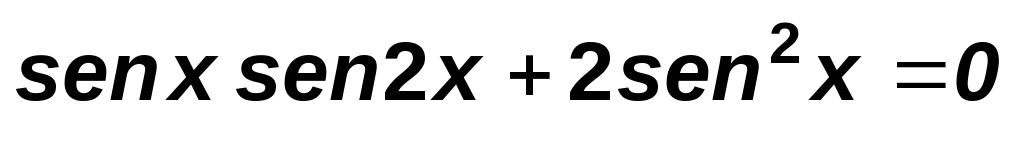  Solución:  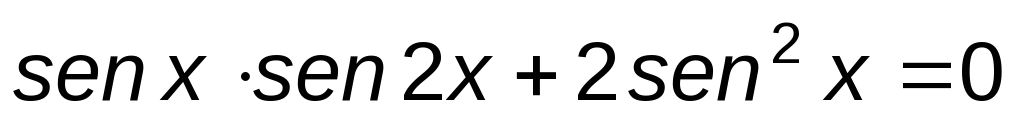 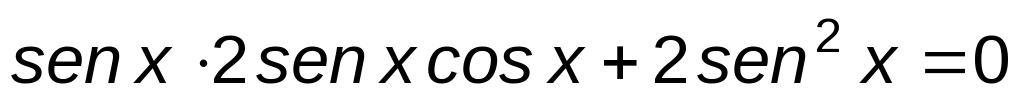 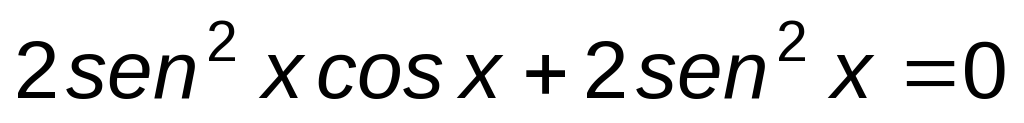 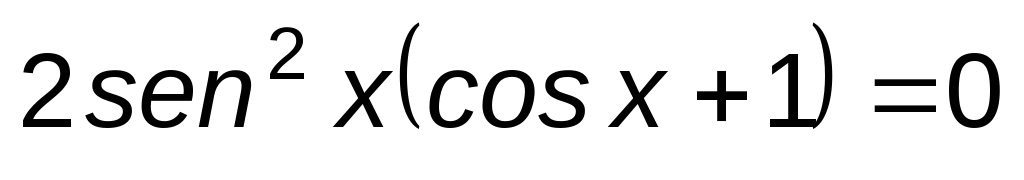 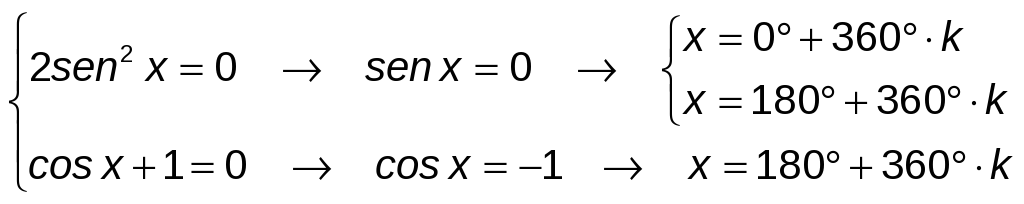 Por tanto, las soluciones son: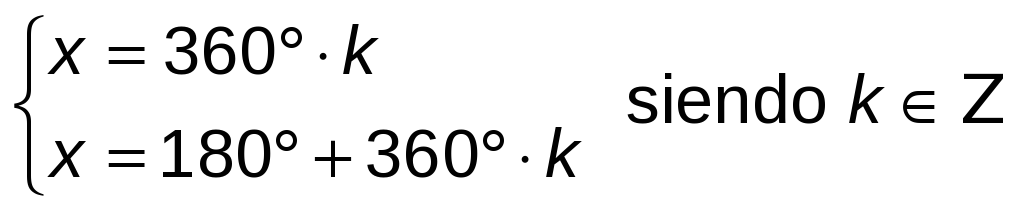 Ejercicio nº 4.-Demuestra que: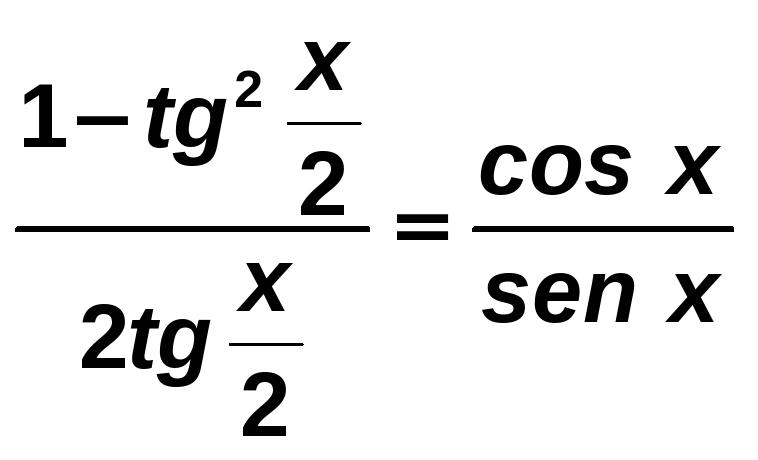  Solución:  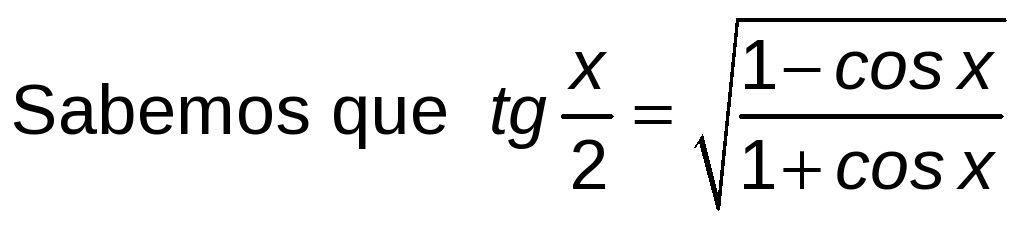 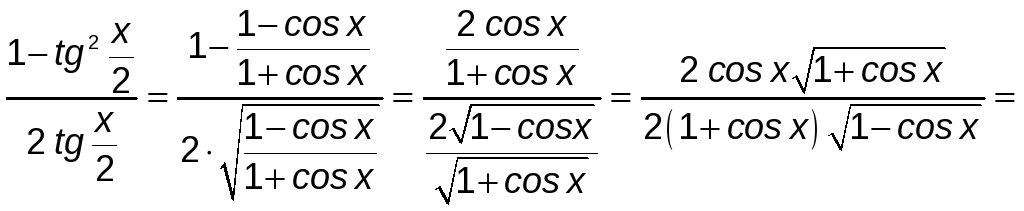 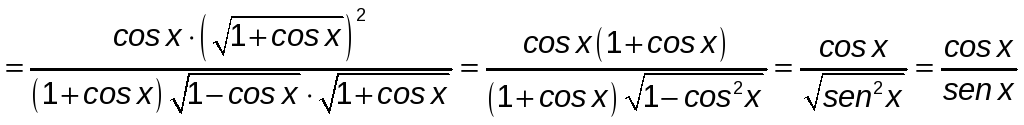 Ejercicio nº 5.-cos 2x × cos x − 2 cos (π − x ) = sen 2x × sen x Solución:  cos 2x · cos x − 2 cos (π − x ) = sen 2x · sen x → (cos2x − sen2) · cos x + 2 cos x = = 2 sen x cos x · sen x → cos3 x − sen2 x · cos x + 2 cos x = 2 sen2 x cos x → → cos3 x ‒ 3 sen2 x cos x + 2 cos x = 0 → → cos x (cos2 x − 3 sen2 x + 2) = 0 → cos x (1 − sen2 x − 3 sen2 x + 2) = 0 → 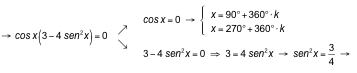 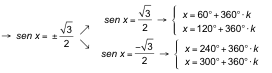  Soluciones:  x = 90° + 360° · k x = 60° + 360° · k x = 240° + 360° · k, siendo k ∈Zx= 270° + 360° · k x = 120° + 360° · k x = 300° + 360° · kEjercicio nº 6.-Resuelve el siguiente sistema, dando las soluciones correspondientes al primer cuadrante: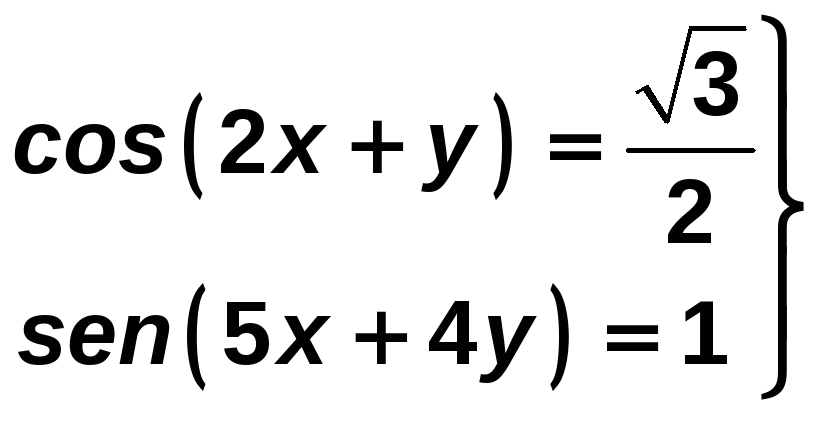  Solución:  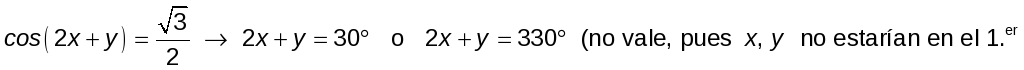 cuadrante).sen(5x+ 4y) = 1 → 5x + 4y = 90°Resolvemos el sistema: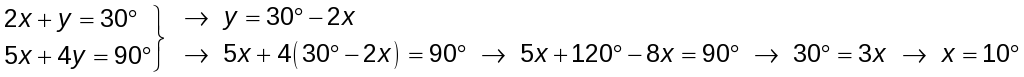 y= 30° − 2x = 30° − 20° = 10°La solución correspondiente al primer cuadrante es x = 10°, y = 10°.Título de la materia:MatemáticasNivel:Bachillerato 1Opción:DNombre:Grupo:Evaluación:N.º:Calificación:Fecha: